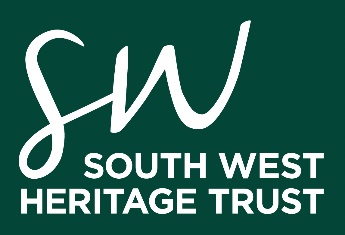 South West Heritage TrustEqual Opportunities Monitoring FormPlease complete this form to help us continue to refine and improve our recruitment processes.It should be returned to recruitment@swheritage.org.uk when you submit your application form. StatementThe South West Heritage Trust is committed to equality of opportunity for all employees and job applicants. We seek the best candidates who most fully fit the qualities identified in the Person Specification and can fulfil the Job Description. This is judged objectively and based on personal merit. All information given in the following equal opportunities monitoring form is given in strictest confidence and will not be made available to the short-listing or interviewing panel. The data collected is for monitoring purposes only. Completion of the information is not mandatory but will help us to monitor our equal opportunities policy.Equal Opportunities Monitoring FormTreated in the strictest confidenceThank you for your cooperation.Please return the completed questionnaire with your application form.Post Applied forProject AssistantPost Applied forProject AssistantNameNameNameNameNameDate of birthDate of birthAre you?Please tick one of the appropriate boxes against each the questions belowAre you?Please tick one of the appropriate boxes against each the questions belowAre you?Please tick one of the appropriate boxes against each the questions belowAre you?Please tick one of the appropriate boxes against each the questions belowAre you?Please tick one of the appropriate boxes against each the questions belowAre you?Please tick one of the appropriate boxes against each the questions belowAre you?Please tick one of the appropriate boxes against each the questions belowGender1. ☐	Female2. ☐	Male3. ☐	Prefer not to say3. ☐	Prefer not to say3. ☐	Prefer not to say3. ☐	Prefer not to say3. ☐	Prefer not to saySexual Orientation1. ☐	Bisexual2. ☐	Gay /Lesbian3. ☐	Heterosexual3. ☐	Heterosexual3. ☐	Heterosexual4. ☐	Prefer not to say4. ☐	Prefer not to sayTransgender1. ☐	Yes2. ☐	No3. ☐	Prefer not to say3. ☐	Prefer not to say3. ☐	Prefer not to say3. ☐	Prefer not to say3. ☐	Prefer not to sayHow would you describe your ethnic origin?How would you describe your ethnic origin?How would you describe your ethnic origin?How would you describe your ethnic origin?How would you describe your ethnic origin?How would you describe your ethnic origin?How would you describe your ethnic origin?a)	WhiteZ. ☐  	English/Welsh/Scottish/	North Irish/BritishZ. ☐  	English/Welsh/Scottish/	North Irish/BritishZ. ☐  	English/Welsh/Scottish/	North Irish/BritishK. ☐	Gypsy or Irish TravellerK. ☐	Gypsy or Irish TravellerK. ☐	Gypsy or Irish TravellerD. ☐	IrishD. ☐	IrishD. ☐	IrishQ. ☐	Any other White BackgroundQ. ☐	Any other White BackgroundQ. ☐	Any other White Backgroundb)	Mixed/Multiple EthnicH. ☐	White and Black CaribbeanH. ☐	White and Black CaribbeanH. ☐	White and Black CaribbeanI. ☐	White and Black AfricanI. ☐	White and Black AfricanI. ☐	White and Black AfricanJ. ☐	White and AsianJ. ☐	White and AsianJ. ☐	White and AsianS. ☐	Any other mixed backgroundS. ☐	Any other mixed backgroundS. ☐	Any other mixed backgroundc)	Asian or Asian BritishE. ☐	IndianE. ☐	IndianX. ☐	PakistaniX. ☐	PakistaniG. ☐	BangladeshiG. ☐	BangladeshiP. ☐	ChineseP. ☐	ChineseP. ☐	ChineseY. ☐	Any other Asian backgroundY. ☐	Any other Asian backgroundY. ☐	Any other Asian backgroundd)	Black/African /Caribbean/ Black BritishT. ☐	CaribbeanT. ☐	CaribbeanV. ☐	AfricanV. ☐	AfricanV. ☐	AfricanR. ☐	Any other black backgrounde)	Other ethnic groupA. ☐	ArabA. ☐	ArabA. ☐	ArabB. ☐	Any other groupB. ☐	Any other groupB. ☐	Any other groupf)	Prefer not to say	☐f)	Prefer not to say	☐f)	Prefer not to say	☐f)	Prefer not to say	☐f)	Prefer not to say	☐f)	Prefer not to say	☐f)	Prefer not to say	☐Do you consider yourself to have a disability or impairment?Under the Equalities Act 2010, a person with a disability is defined as having a physical or mental impairment which has a substantial, long term effect on their ability to carry out normal day to day activities.Yes		☐		No		☐		Prefer not to say		☐If yes, please indicate the nature of your disability.Do you consider yourself to have a disability or impairment?Under the Equalities Act 2010, a person with a disability is defined as having a physical or mental impairment which has a substantial, long term effect on their ability to carry out normal day to day activities.Yes		☐		No		☐		Prefer not to say		☐If yes, please indicate the nature of your disability.Do you consider yourself to have a disability or impairment?Under the Equalities Act 2010, a person with a disability is defined as having a physical or mental impairment which has a substantial, long term effect on their ability to carry out normal day to day activities.Yes		☐		No		☐		Prefer not to say		☐If yes, please indicate the nature of your disability.Do you consider yourself to have a disability or impairment?Under the Equalities Act 2010, a person with a disability is defined as having a physical or mental impairment which has a substantial, long term effect on their ability to carry out normal day to day activities.Yes		☐		No		☐		Prefer not to say		☐If yes, please indicate the nature of your disability.Do you consider yourself to have a disability or impairment?Under the Equalities Act 2010, a person with a disability is defined as having a physical or mental impairment which has a substantial, long term effect on their ability to carry out normal day to day activities.Yes		☐		No		☐		Prefer not to say		☐If yes, please indicate the nature of your disability.Do you consider yourself to have a disability or impairment?Under the Equalities Act 2010, a person with a disability is defined as having a physical or mental impairment which has a substantial, long term effect on their ability to carry out normal day to day activities.Yes		☐		No		☐		Prefer not to say		☐If yes, please indicate the nature of your disability.Do you consider yourself to have a disability or impairment?Under the Equalities Act 2010, a person with a disability is defined as having a physical or mental impairment which has a substantial, long term effect on their ability to carry out normal day to day activities.Yes		☐		No		☐		Prefer not to say		☐If yes, please indicate the nature of your disability.Do you consider yourself to have a disability or impairment?Under the Equalities Act 2010, a person with a disability is defined as having a physical or mental impairment which has a substantial, long term effect on their ability to carry out normal day to day activities.Yes		☐		No		☐		Prefer not to say		☐If yes, please indicate the nature of your disability.Do you consider yourself to have a disability or impairment?Under the Equalities Act 2010, a person with a disability is defined as having a physical or mental impairment which has a substantial, long term effect on their ability to carry out normal day to day activities.Yes		☐		No		☐		Prefer not to say		☐If yes, please indicate the nature of your disability.☐	Physical Impairment☐	Physical Impairment☐	Mental Impairment☐	Mental Impairment☐	Mental Impairment☐	Mental Impairment☐	Mobility Impairment☐	Mobility Impairment☐	Mobility Impairment☐	Visual Impairment☐	Visual Impairment☐	Hearing Impairment☐	Hearing Impairment☐	Hearing Impairment☐	Hearing Impairment☐	Learning Disability☐	Learning Disability☐	Learning Disability☐	More than one Impairment☐	More than one Impairment☐	Other☐	Other☐	Other☐	Other☐	Prefer not to say☐	Prefer not to say☐	Prefer not to sayWhich Religious Group do you belong to?Which Religious Group do you belong to?Which Religious Group do you belong to?Which Religious Group do you belong to?Which Religious Group do you belong to?Which Religious Group do you belong to?Which Religious Group do you belong to?Which Religious Group do you belong to?Which Religious Group do you belong to?0 ☐	Buddhist1 ☐	Christian1 ☐	Christian1 ☐	Christian2 ☐	Hindu3☐	Jewish3☐	Jewish3☐	Jewish4 ☐	Muslim8 ☐	Sikh5 ☐	No Religion5 ☐	No Religion5 ☐	No Religion6 ☐	Any other religion7 ☐	Prefer not to say7 ☐	Prefer not to say7 ☐	Prefer not to sayAre you currently employed?Yes		☐				No		☐Are you currently employed?Yes		☐				No		☐Are you currently employed?Yes		☐				No		☐Are you currently employed?Yes		☐				No		☐Are you currently employed?Yes		☐				No		☐Are you currently employed?Yes		☐				No		☐Are you currently employed?Yes		☐				No		☐Are you currently employed?Yes		☐				No		☐Are you currently employed?Yes		☐				No		☐Is your main contract?Is your main contract?Is your main contract?Is your main contract?Is your main contract?Is your main contract?Is your main contract?Is your main contract?Is your main contract?☐	Permanent☐	Permanent☐	Permanent☐	Fixed Term☐	Fixed Term☐	Fixed Term☐	Fixed Term☐	Casual / Relief☐	Casual / Relief